REQUERIMENTO Nº 1475/2021Ementa: Informações sobre queimadas no município.Senhor PresidenteNobres VereadoresJustificativa: Considerando que o município vem passando por diversos focos de incêndio, o que empobrece a qualidade do ar, especialmente nesse momento de baixa umidade;Considerando que grandes áreas de mata tem sido destruídas pelo fogo nesse longo período de estiagem pelo qual estamos passando, causando grande prejuízo ao ecossistema;E por fim, considerando que moradores do bairro Alpinas tem tentado combater o incêndio iniciado na mata na sexta-feira (20), até o presente momento (23/08), que por diversas vezes o Corpo de Bombeiros foi até local  analisar a gravidade da situação, a Vereadora Mônica Morandi, visando cumprir sua função fiscalizadora, vem pelo presente, respeitosamente e nos termos regimentais desta casa, após a aprovação em plenário, requerer que seja encaminhado o seguinte pedido de informações:1- Quais ações emergenciais estão sendo adotadas pela municipalidade  no combate às queimadas no município?2- Visto situação encontrada no bairro Alpinas, favor encaminhar cópia de relatório do Corpo de Bombeiros nas diligências dos últimos 30 dias no local, especialmente dos dias 20, 21 e 22 de agosto.3- Sabendo-se que o Corpo de Bombeiros de Valinhos pertence ao Estado, e conhecendo a necessidade de novos equipamentos, efetivo e viatura, há tratativas da prefeitura junto governo do Estado, no sentido de equipar o departamento, especialmente nessa época de números alarmantes de incêndios no município? Explane.4- Favor encaminhar cópia dos registros de queimadas dos últimos seis meses, bem como, a quantidade de área atingida.5- Existe projeto de construção de aceiros nos locais próximos às áreas de proteção permanente e grandes matas? Justifique.Valinhos, 23 de agosto de 2021.______________________Mônica MorandiVereadoraFotos anexas.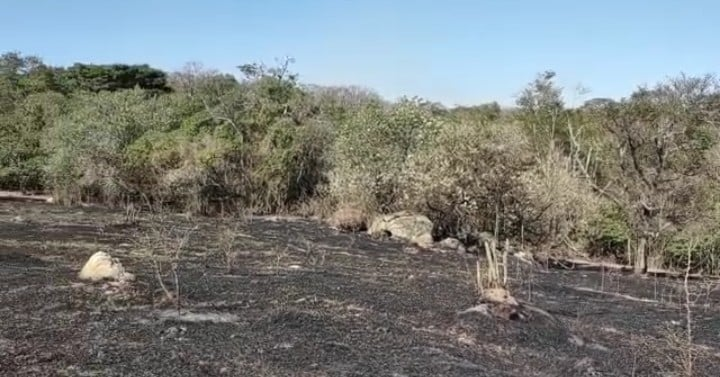 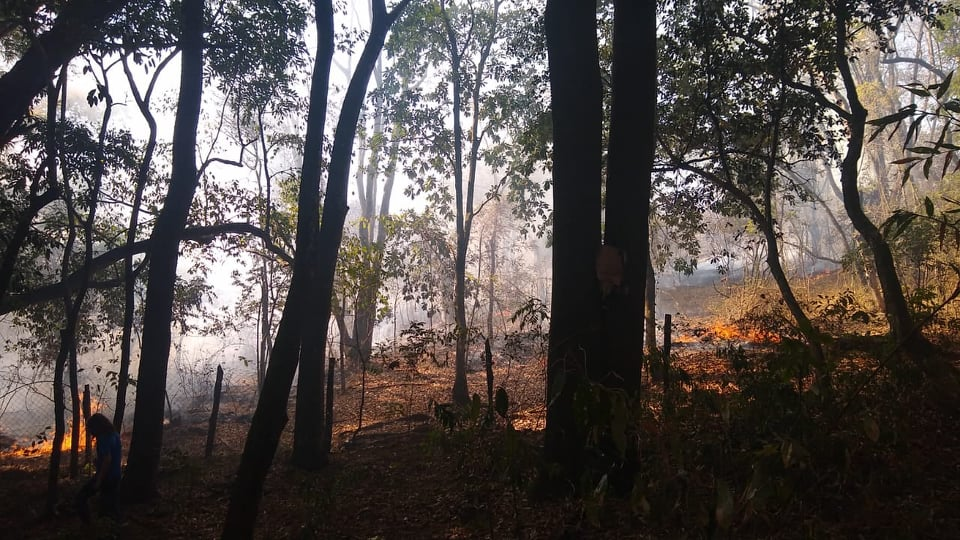 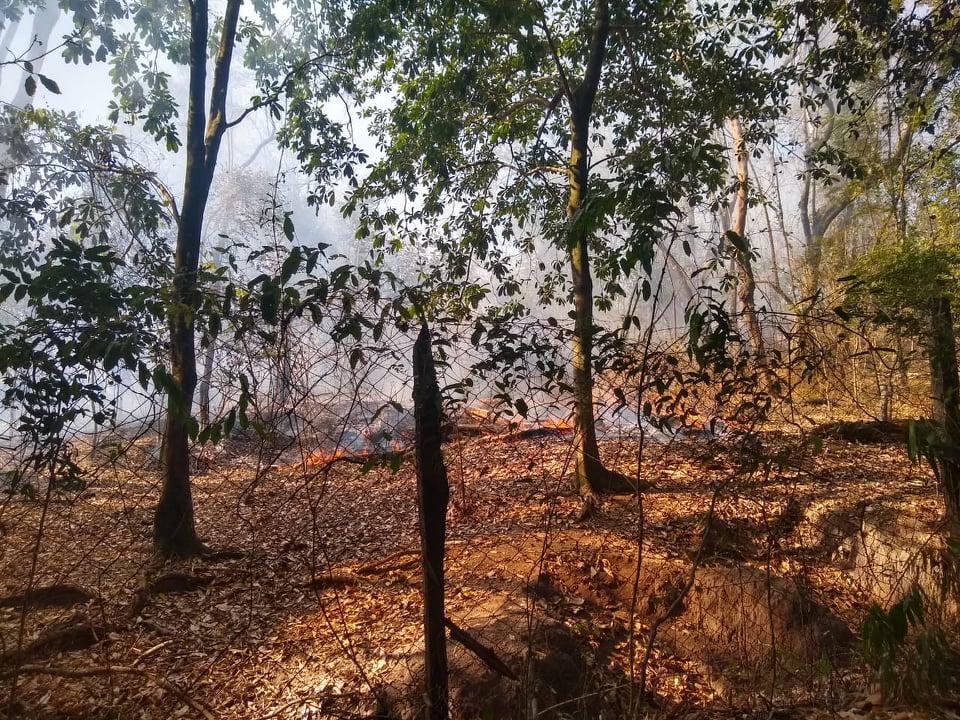 